Regionalni sastanak Mreže podrške inkluzivnom obrazovanju
Školska uprava ValjevoCentar za stručno usavršavanje Šabac, 25.10.2017. PROGRAM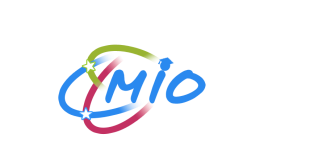 Mreža podrške inkluzivnom obrazovanju www.mrezainkluzija.org+381 64 555 0229
iomreza1@gmail.com
office@mrezainkluzija.orgVremeSadržajNačin rada10.00-10.30Uvodna rečMina Stupar - plenarno10.30-11.30Prezentacije dobre prakse i diskusija-Novka Mosurović Andrić
-Katarina Gajić11.30-12.00Пауза за освежење12.00-12.15Izmene Zakona o osnovama sistema obrazovanja i vaspitanja- Mina StuparPrezentacija12.15-13.15Radionica
-Rešavanje zadate situacijeRad u grupama13.15-13.45Sumiranje utisakaDiskusija, eventualna pitanja vezana za podršku i realizaciju IOP-a